106年度教育部國民及學前教育署自造實驗室Fab Lab營運推廣實施計畫活動成果活動名稱活動名稱電動車研習工作坊電動車研習工作坊電動車研習工作坊電動車研習工作坊電動車研習工作坊電動車研習工作坊電動車研習工作坊活動類別活動類別□體驗課程  ■工作坊 □推廣活動□體驗課程  ■工作坊 □推廣活動□體驗課程  ■工作坊 □推廣活動□體驗課程  ■工作坊 □推廣活動□體驗課程  ■工作坊 □推廣活動□體驗課程  ■工作坊 □推廣活動□體驗課程  ■工作坊 □推廣活動活動目標活動目標1.透過研習了解e-moving充電鋰離子動力電池和磷酸鋰鐵電池檢修實  務。2.透過研習檢測不良電池及安全更換電池操作練習。3.利用研習了解馬達控制器分解練習。1.透過研習了解e-moving充電鋰離子動力電池和磷酸鋰鐵電池檢修實  務。2.透過研習檢測不良電池及安全更換電池操作練習。3.利用研習了解馬達控制器分解練習。1.透過研習了解e-moving充電鋰離子動力電池和磷酸鋰鐵電池檢修實  務。2.透過研習檢測不良電池及安全更換電池操作練習。3.利用研習了解馬達控制器分解練習。1.透過研習了解e-moving充電鋰離子動力電池和磷酸鋰鐵電池檢修實  務。2.透過研習檢測不良電池及安全更換電池操作練習。3.利用研習了解馬達控制器分解練習。1.透過研習了解e-moving充電鋰離子動力電池和磷酸鋰鐵電池檢修實  務。2.透過研習檢測不良電池及安全更換電池操作練習。3.利用研習了解馬達控制器分解練習。1.透過研習了解e-moving充電鋰離子動力電池和磷酸鋰鐵電池檢修實  務。2.透過研習檢測不良電池及安全更換電池操作練習。3.利用研習了解馬達控制器分解練習。1.透過研習了解e-moving充電鋰離子動力電池和磷酸鋰鐵電池檢修實  務。2.透過研習檢測不良電池及安全更換電池操作練習。3.利用研習了解馬達控制器分解練習。執行情形期程(時間)期程(時間)期程(時間)106年11月16日08:30 起 ～ 106年11月16日 12:30 止106年11月16日08:30 起 ～ 106年11月16日 12:30 止106年11月16日08:30 起 ～ 106年11月16日 12:30 止106年11月16日08:30 起 ～ 106年11月16日 12:30 止106年11月16日08:30 起 ～ 106年11月16日 12:30 止執行情形主辦單位主辦單位主辦單位國立羅東高工協辦單位協辦單位執行情形活動對象活動對象活動對象■教師   □學生 ■教師   □學生 ■教師   □學生 ■教師   □學生 ■教師   □學生 執行情形參與人數參與人數參與人數15人15人15人15人15人執行情形經費來源經費來源經費來源■營運補助計畫■營運補助計畫校內預算   元校內預算   元其他   元執行情形執行成果摘要執行成果摘要執行成果摘要執行成果摘要執行成果摘要執行成果摘要執行成果摘要執行成果摘要執行情形1.E-moving電動機車各部機構及零件檢查。2.中華e-moving鋰離子電池維修實務檢修及判斷。3.馬達控制器維修實務檢修及分解。1.E-moving電動機車各部機構及零件檢查。2.中華e-moving鋰離子電池維修實務檢修及判斷。3.馬達控制器維修實務檢修及分解。1.E-moving電動機車各部機構及零件檢查。2.中華e-moving鋰離子電池維修實務檢修及判斷。3.馬達控制器維修實務檢修及分解。1.E-moving電動機車各部機構及零件檢查。2.中華e-moving鋰離子電池維修實務檢修及判斷。3.馬達控制器維修實務檢修及分解。1.E-moving電動機車各部機構及零件檢查。2.中華e-moving鋰離子電池維修實務檢修及判斷。3.馬達控制器維修實務檢修及分解。1.E-moving電動機車各部機構及零件檢查。2.中華e-moving鋰離子電池維修實務檢修及判斷。3.馬達控制器維修實務檢修及分解。1.E-moving電動機車各部機構及零件檢查。2.中華e-moving鋰離子電池維修實務檢修及判斷。3.馬達控制器維修實務檢修及分解。1.E-moving電動機車各部機構及零件檢查。2.中華e-moving鋰離子電池維修實務檢修及判斷。3.馬達控制器維修實務檢修及分解。執行情形活動照片（至多6張，並簡要說明）活動照片（至多6張，並簡要說明）活動照片（至多6張，並簡要說明）活動照片（至多6張，並簡要說明）活動照片（至多6張，並簡要說明）活動照片（至多6張，並簡要說明）活動照片（至多6張，並簡要說明）活動照片（至多6張，並簡要說明）執行情形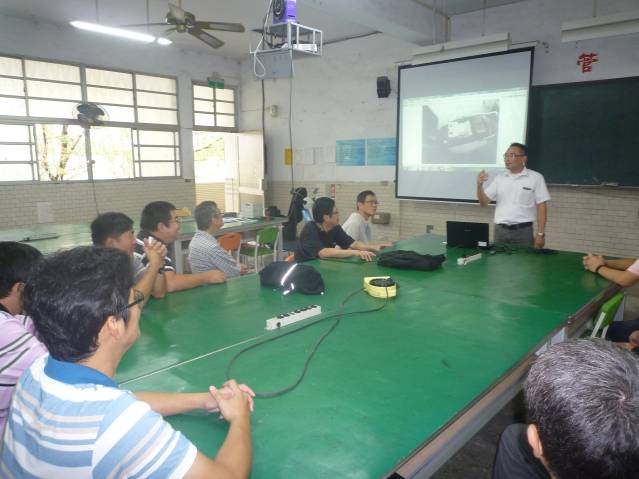 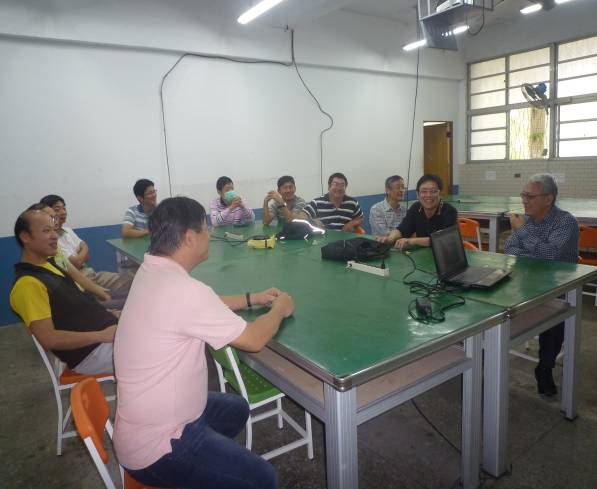 執行情形講師講解課程一講師講解課程一講師講解課程一講師講解課程一講師講解課程二講師講解課程二講師講解課程二講師講解課程二執行情形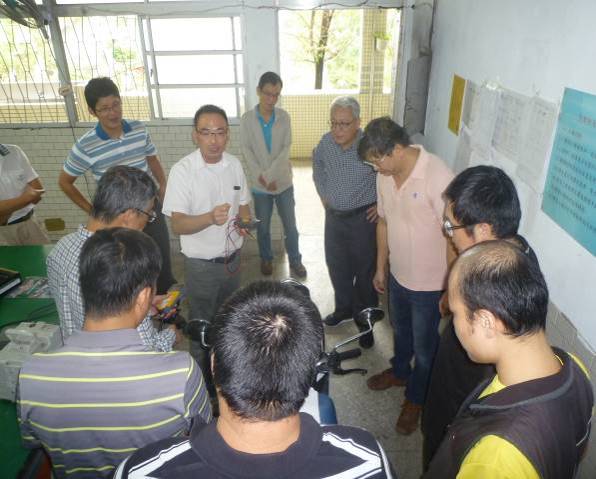 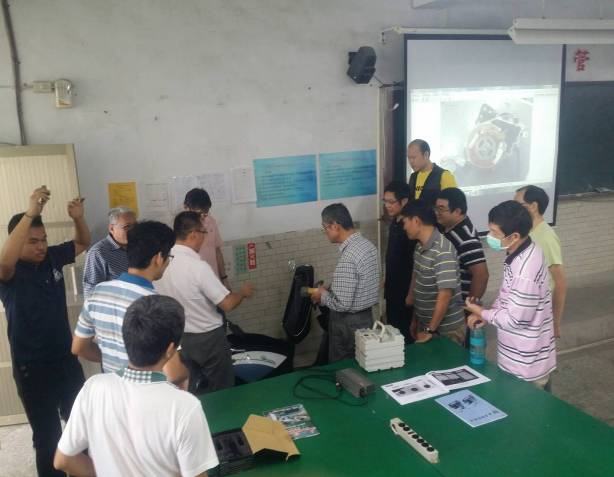 執行情形講師示範操作一講師示範操作一講師示範操作一講師示範操作一講師示範操作二講師示範操作二講師示範操作二講師示範操作二執行情形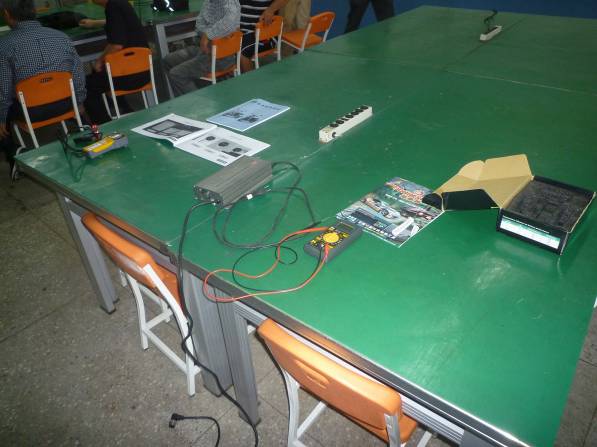 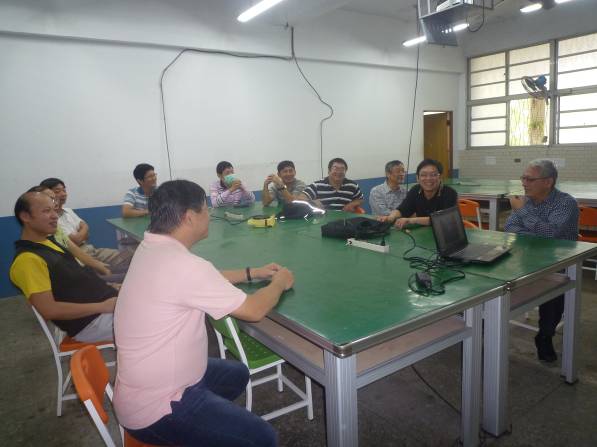 執行情形電動車檢測工具電動車檢測工具電動車檢測工具電動車檢測工具學員課後研習討論學員課後研習討論學員課後研習討論學員課後研習討論活動成果檢討活動成果檢討活動成果檢討活動成果檢討活動成果檢討活動成果檢討活動成果檢討活動成果檢討活動成果檢討遭遇困難遭遇困難遭遇困難無無無無無無處理情形處理情形處理情形改進建議改進建議改進建議無無無無無無總體評估總體評估總體評估■很好  □好  □普通  □再努力■很好  □好  □普通  □再努力■很好  □好  □普通  □再努力■很好  □好  □普通  □再努力■很好  □好  □普通  □再努力■很好  □好  □普通  □再努力